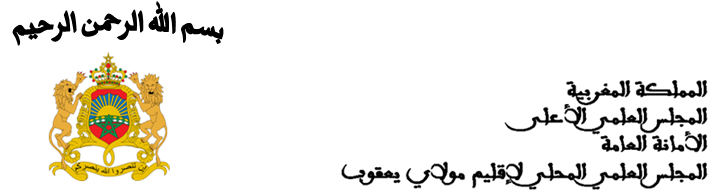 برنامج الكراسي العلميةلشهر دجنبر2019مالتاريخالمكان المؤطرالكرسي 05 دجنبر2019ممسجد عثمان بن عفاند محمد رمح / عضو المجلسكرسي الحديث 12 دجنبر2019ممسجد عثمان بن عفاند. عمر الدريسي/ عضو المجلسكرسي الفقه26 دجنبر2019ممسجد عثمان بن عفاند جعفر ابن معجوز/ عضو المجلسكرسي السيرة 14 دجنبر2019ممسجد عثمان بن عفانذ محمد بوبكري/ إمام مرشدكرسي التفسير19 دجنبر2019ممسجد الكبانيةد محمد رمح / عضو المجلسكرسي الحديث05 دجنبر2019ممسجد الكبانيةد جعفر ابن معجوز/ عضو المجلسكرسي السيرة 05 دجنبر2019ممسجد حمريةذ أحمد قبي / إمام مرشدكرسي التفسير12 دجنبر2019ممسجد حمريةذ عبد المجيد العروصي/ إمام مرشدكرسي الحديث19 دجنبر2019 ممسجد حمريةذ عيسى الراشدي/ إمام مرشدكرسي الفقه26 دجنبر2019م مسجد حمريةذ أحمد العنوني/ إمام مرشدكرسي السيرة13 دجنبر2019ممسجد اولاد معرف 2دة ناجية أقجوج/ عضو المجلسكرسي فقه المرأة والأسرة 27 دجنبر2019ممسجد تعاونية الزهوةدة ناجية أقجوج/ عضو المجلسكرسي فقه المرأة والأسرة 19 دجنبر2019ممسجد عثمان بن عفانذة بشرى كوكب/ مرشدةكرسي العقيدة 26 دجنبر2019ممسجد عثمان بن عفانذة بشرى كوكب/ مرشدةكرسي العقيدة10 دجنبر2019ممسجد راس الماذة سناء العمري/ مرشدة كرسي التجويد 17 دجنبر2019ممسجد راس الماذة سناء العمري/ مرشدةكرسي التجويد09 دجنبر2019ممسجد الحمدذة نجية واسين/ مرشدة كرسي التجويد 23 دجنبر2019ممسجد الحمدذة نجية واسين/ مرشدةكرسي التجويد